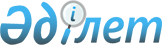 О переименовании улиц в селе Смирново Смирновского сельского округа Аккайынского района Северо-Казахстанской областиРешение акима Смирновского сельского округа Аккайынского района Северо-Казахстанской области от 6 апреля 2021 года № 22. Зарегистрировано Департаментом юстиции Северо-Казахстанской области 8 апреля 2021 года № 7277
      В соответствии с подпунктом 4) статьи 14 Закона Республики Казахстан от 8 декабря 1993 года "Об административно-территориальном устройстве Республики Казахстан", пунктом 2 статьи 35 Закона Республики Казахстан от 23 января 2001 года "О местном государственном управлении и самоуправлении в Республике Казахстан", с учҰтом мнения населения села Смирново, на основании заключения Северо-Казахстанской областной ономастической комиссии от 29 декабря 2020 года, аким Смирновского сельского округа Аккайынского района Северо-Казахстанской области РЕШИЛ:
      1. Переименовать следующие улицы села Смирново Смирновского сельского округа Аккайынского района Северо-Казахстанской области:
      улицу Первая – в улицу Жаңа тұрмыс;
      улицу Вторая – в улицу Шаховский;
      улицу Третья – в улицу Қауданды;
      улицу Четвертая – в улицу Бозарал;
      улицу Пятая – в улицу Жаңажол;
      улицу Куйбышева - в улицу Қайсар Таштитов;
      улицу Пионерская - в улицу Әлия Молдағұлова;
      улицу Павлика Морозова - в улицу П.Филиппенко.
      2. Контроль за исполнением данного решения оставляю за собой.
      3. Настоящее решение вводится в действие по истечении десяти календарных дней после дня его первого официального опубликования.
					© 2012. РГП на ПХВ «Институт законодательства и правовой информации Республики Казахстан» Министерства юстиции Республики Казахстан
				
      Аким Смирновского сельского округа
Аккайынского района
Северо-Казахстанской области

А. Хамзин
